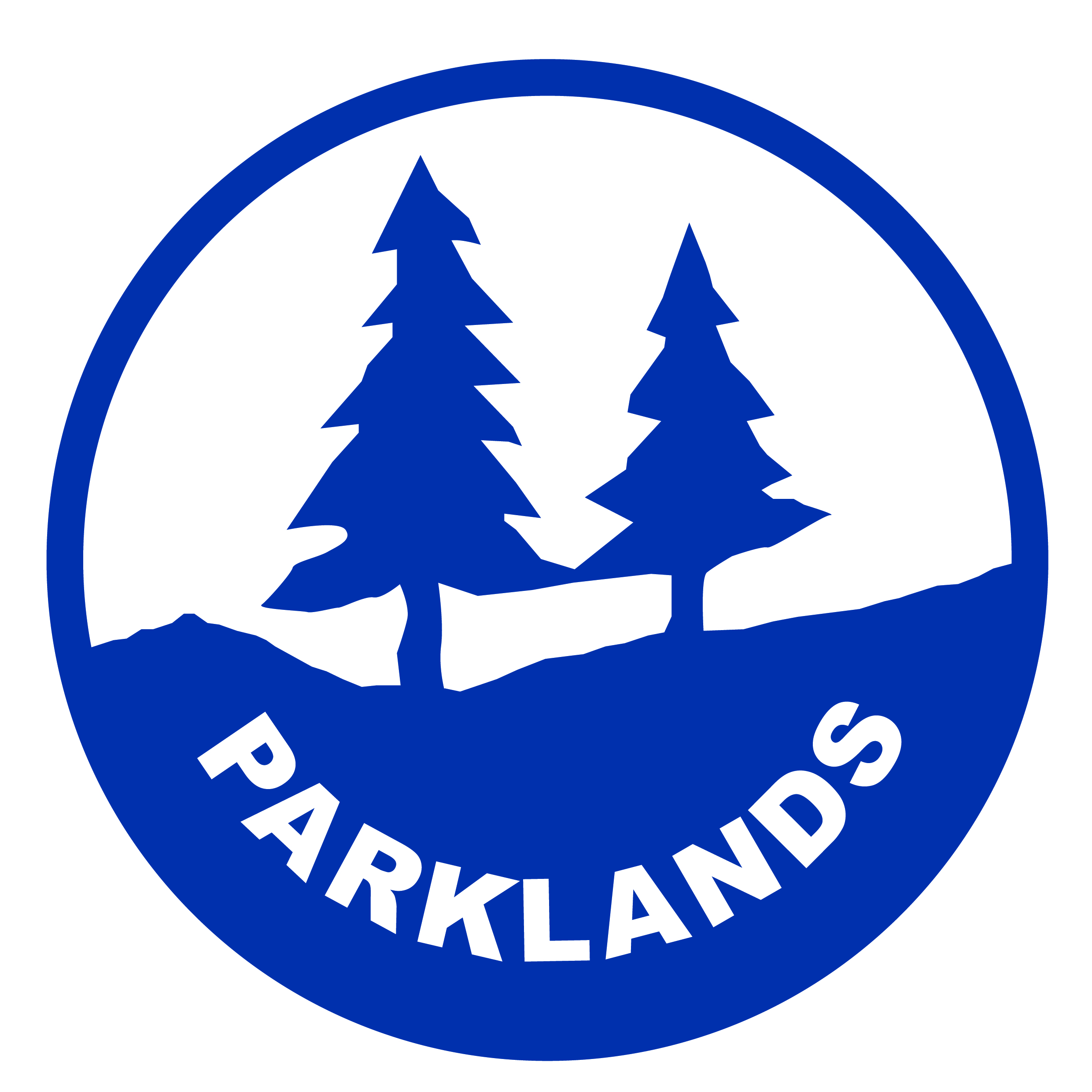 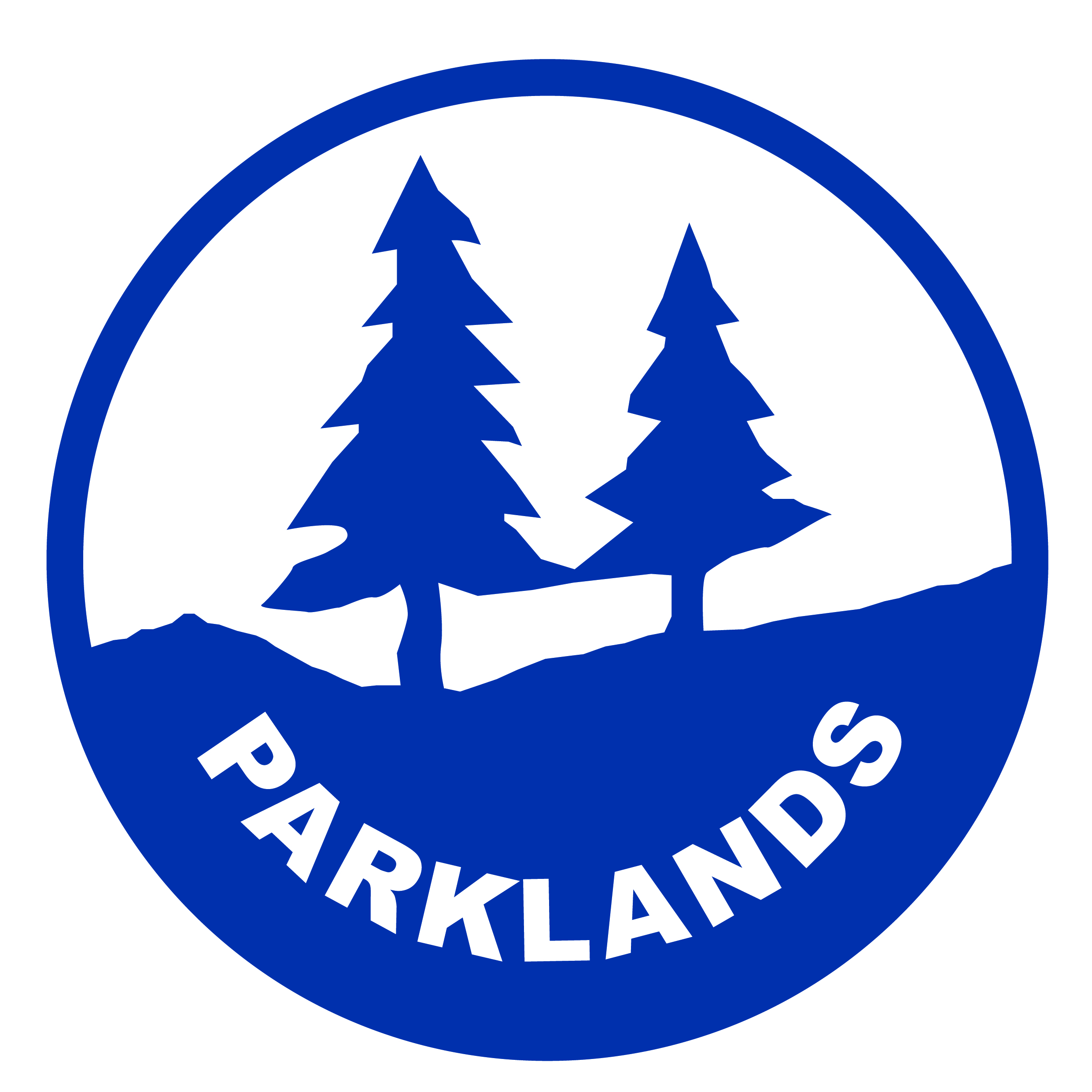 PE and School Sport Premium – The PurposeThe premium must be used to fund additional and sustainable improvements to the provision of PE and sport, for the benefit of primary-aged pupils, in the 2018 to 2019 academic year, to encourage the development of healthy, active lifestyles.Vision - GovernmentAll pupils leaving primary school physically literate and with the knowledge, skills and motivation necessary to equip them for a healthy lifestyle and lifelong participation in physical activity and sportVision – SchoolAs part of our Trust philosophy of ‘Fun, Creativity & Achievement’ we believe in providing educational experiences that are exciting and engaging for our pupils. This is equally important with regard to sport within school, as providing a range of differing sports where children can find out which sporting activities enthuse them, and building an ethos that supports healthy competition, aspiration, perseverance and determination is key to our integral school values.ObjectivesSchools must use the funding to make additional and sustainable improvements to the quality of physical education (PE), physical activity and sport they offer. This means that here at Parklands Primary School, we will use the premium to:Develop or add to the PE, physical activity and sport activities that the school already offersBuild capacity and capability within the school to ensure that improvements made now will benefit pupils joining the school in future yearsKey outcome indicators; updated for 2018/2019We are using the funding to secure improvements in the following indicators;Broader experience of a range of sports and activities offered to all pupilsIncreased participation in competitive sportPE and School Sport Development Plan 2018/2019 Total funding allocated£19550£16,000 + £10 per pupil (Year 1 – Year 6)£19550£16,000 + £10 per pupil (Year 1 – Year 6)£19550£16,000 + £10 per pupil (Year 1 – Year 6)£19550£16,000 + £10 per pupil (Year 1 – Year 6)Key outcome indicator 1: Broader experience of a range of sports and activities offered to all pupilsPlanned Expenditure:% of total allocation:60%Actual expenditure:% of total allocation:Key outcome indicator 2: Increased participation in competitive sportPlanned Expenditure:% of total allocation:40%Actual expenditure:% of total allocation:Aim: Broader experience of a range of sports and activities offered to all pupilsAcross the year, we plan to ensure that there are a range of sporting opportunities for the children at the school to engage in, that will excite them and offer them differing options for sport that they might otherwise have had. The Sports Premium will fund travel to and from these sessions, where they take place out of school, in addition to funding the activity for the children. In July 2019, we will issue a report detailing funding spent and evaluating the success of this.As of December 2018 we have carried out, or booked for the future:Indoor skydiving for Y6Trampolining for Y4Tennis for Y1-6 (culminating in a Mini-Wimbledon tournament!)Swimming (year groups to be determined)We are now exploring further activities on offer to ensure that all year groups get a different sporting experience, and plan to add fencing and archery to some of the year group’s PE curriculum. Aim: Increased participation in competitive sportWe are part of Northampton School Sports Partnership that gives us access to the School Games competitions within the county, and as part of a Multi-academy Trust, we also plan to engage in lots of intra-Trust competition. The Sports Premium funding for this aim is primarily in providing transport to and from events in addition to funding our access to Northampton SSP and supplying a school logoed competition kit for children taking part in competitions. At the end of July 2019, we will issue a report detailing funding spent and evaluating the success of this.Below is a calendar of tournaments booked in as of December 2018 (more competitions will follow as the School Games details are updated including an increase of competition for Y4 pupils)Aim: Increased participation in competitive sportWe are part of Northampton School Sports Partnership that gives us access to the School Games competitions within the county, and as part of a Multi-academy Trust, we also plan to engage in lots of intra-Trust competition. The Sports Premium funding for this aim is primarily in providing transport to and from events in addition to funding our access to Northampton SSP and supplying a school logoed competition kit for children taking part in competitions. At the end of July 2019, we will issue a report detailing funding spent and evaluating the success of this.Below is a calendar of tournaments booked in as of December 2018 (more competitions will follow as the School Games details are updated including an increase of competition for Y4 pupils)Term 227/11/18– Y5/6 Boys’ Football (Home)– Trust competition3/11/18 – Y5/6 Girls’ Football (Away)– Trust competitionTerm 312/2/19 – Y5/6 Netball (Away)– Trust Competition13/2/19 – Archery – School GamesTerm 45/3/19 – Girls’ Football (Home) – Trust competition13/3 – Cross Country – School Games26/3 – Y5/6 Netball (Home) – Trust competitionTerm 525/4/19 – Y3 Multiskills – Trust competition7/5/19 – Y5/6 Boys Football (Away) – Trust competition20/5/19- KS1 Multiskills – Trust competitionTerm 619/6/19- Y5/6 Kwikcricket – School Gamesw/c 15/7/19 – Trust Academy Olympics – Y6date tbc – School mini- Wimbledon event